Załącznik nr 1 Dokończ zdanie. Rodzic czyta zdanie – a dziecko uzupełnia. Uwaga: Umieszczone poniższe wyrazy są pomocą do uzupełnienia poprawności wypowiedzi.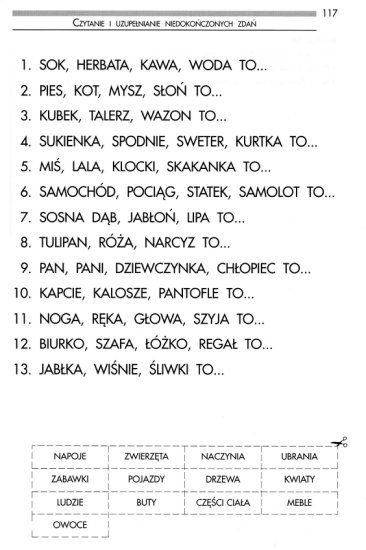 